Муниципальное общеобразовательное учреждение«Средняя общеобразовательная школа №32 имени 177 истребительного авиационного московского полка»Г. о. Подольск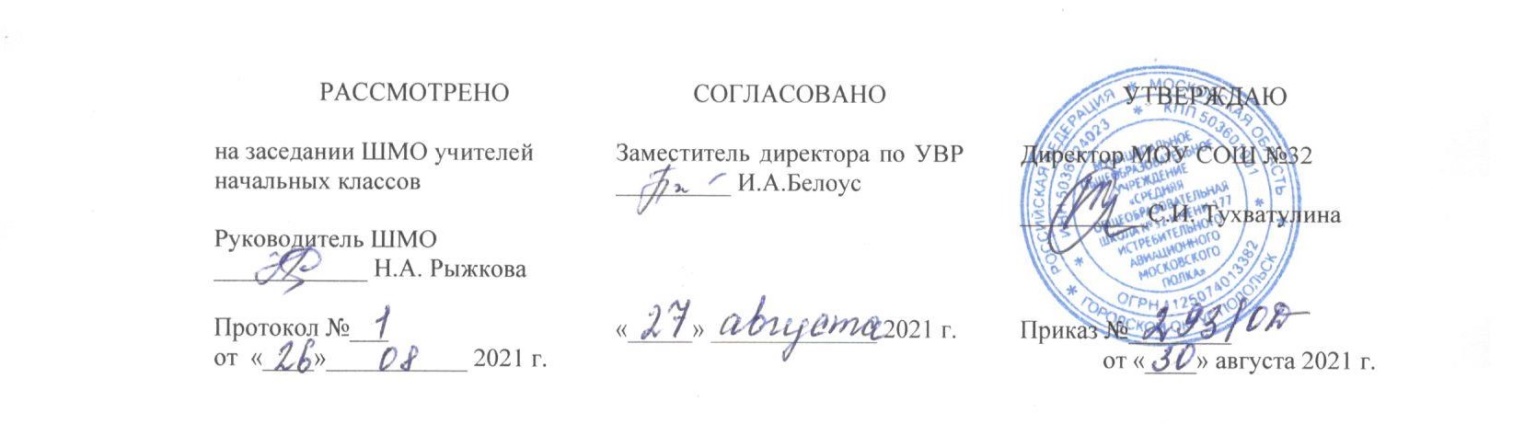 РАБОЧАЯ ПРОГРАММАПО ЛИТЕРАТУРНОМУ ЧТЕНИЮ (УМК «Перспектива»)1 А классУчебных недель: 33Количество часов в неделю: 3,5Количество часов в год: 115,5                                                                                     Составитель:                                                                                                                                                                          учитель начальных классов                                                                                        Петрова Наталия Вячеславовна2021 – 2022 УЧЕБНЫЙ ГОДСодержаниеРабочая программа по учебному предмету «Литературное чтение» для обучающихся 1 класса разработана в соответствии с ООП НОО МОУ СОШ №32, адаптированной основной общеобразовательной программой начального общего образования обучающихся с задержкой психического развития на основе авторской программы по предмету «Литературное чтение» Л.Ф. Климановой, М.В. Бойкиной (М.:«Просвещение»,	2019).	Реализация	программы	предполагает	использование	УМК«Перспектива».Общие цели учебного предмета «Литературное чтение»Цель уроков литературного чтения - формирование читательской компетенции младшего школьника.Задачи:Освоение общекультурных навыков чтения и понимания текста; воспитание интереса к чтению и книге.Овладение речевой, письменной и коммуникативной культурой.Воспитание эстетического отношения к действительности, отраженной в художественной литературе.Формирование нравственного сознания и эстетического вкуса младшего школьника; понимание духовной сущности произведений.Планируемые результаты изучения учебного предмета «Литературное чтение» Личностные результатыОбучающиеся смогут сформировать:положительному отношению к предмету «Литературное чтение»;представлению о причинах успеха в учёбе; о моральных нормах поведения; осознанию сути новой социальной роли – ученика:проявлению положительного отношения к учебному предмету «Литературное чтение»;бережному отношению к учебнику;элементарным навыкам сотрудничества;соблюдению элементарных правил работы в группе, проявлению доброжелательного отношения к сверстникам, бесконфликтному поведению, стремлению прислушиваться к мнению одноклассников;элементарным навыкам самооценки результатов своей учебной деятельности и пониманию того, что успех в учебной деятельности в значительной мере зависит от самого ученика.Обучающиеся получат возможность для формирования:воспринимать художественную литературу как вид искусства;осмысливать эстетические и нравственные ценности художественного текста и высказывать собственное суждение;работать с детской периодикой; создавать иллюстрации;работать в группе, создавая инсценировки по произведениюположительно относиться к школе, понимать значение литературного чтения в жизни человека; ориентироваться на оценку результатов собственной деятельности;оценку ответов одноклассников на основе заданных критериев успешности учебной деятельности;Метапредметные результаты Регулятивные Обучающиеся научатся:принимать учебную задачу, соответствующую этапу обучения; понимать выделенные учителем ориентиры действия в учебном материале «Литературного чтения»;воспринимать предложения учителя; проговаривать вслух последовательность производимых действий, составляющих основу осваиваемой деятельности;осуществлять первоначальный контроль своего участия в доступных видах познавательной деятельности; оценивать совместно с учителем результат своих действий, вносить соответствующие коррективы под руководством учителя;составлять план действий для решения несложных учебных задач; выполнять под руководством учителя учебные действия в практической и мыслительной форме;осознавать результат учебных действий; описывать результаты действий, используя речевые формы общения.Обучающиеся получат возможность научиться:принимать разнообразные учебно-познавательные задачи и инструкции учителя;в сотрудничестве с учителем находить варианты решения учебной задачи; выполнять учебные действия в устной и письменной речи;осуществлять пошаговый контроль своих действий под руководством учителя;адекватно воспринимать оценку своей работы учителями, товарищами, выделять из темы урока известные знания и умения, определять круг неизвестного по изучаемой теме.КоммуникативныеОбучающиеся научатся:слушать собеседника, признавать возможность существования различных точек зрения и права каждого иметь свою;выражать свое мнение и аргументировать свою точку зрения, а также с уважением воспринимать другие.Обучающиеся получат возможность научиться:коллективно обсуждать прочитанное, доказывать собственное мнение, опираясь на текст или собственный опыт;высказать свое отношение к прочитанномуПознавательныеОбучающиеся научатся:работать с учебником, ориентироваться в учебнике на основе системы условных обозначенийотвечать на вопросы по содержанию произведения, определять последовательность событий, задавать вопросы по услышанному или прочитанному учебному, художественному тексту;оформлять свою мысль в монологическое речевое высказывание небольшого объема (повествование, описание, рассуждение) с опорой на авторский текст, по предложенной теме или отвечая на вопрос; работать со словом (распознавать прямое и переносное значение слова, его многозначность), целенаправленно пополнять свой активный словарный запас;читать (вслух и про себя) со скоростью, позволяющей осознавать (понимать) смысл прочитанного;Обучающиеся получат возможность научиться:ориентироваться в нравственном содержании прочитанного, осознавать сущность поведения героев, самостоятельно делать выводы, соотносить поступки героев с нравственными нормами;читать осознанно и выразительно доступные по объему произведения;передавать содержание прочитанного или прослушанного с учетом специфики учебного и художественного текстов; передавать содержание текста в виде пересказа.Предметные результаты Речевая и читательская деятельность Обучающиеся научатся:воспринимать на слух художественное произведение;сознательно, плавно, правильно читать целыми словами;объяснять смысл названия произведения;читать вслух осмысленно, передавая нужную интонацию;отвечать на вопросы по содержанию прочитанного.Обучающиеся получат возможность научиться:высказывать свое отношение к героям произведения с помощью учителя, опираясь на личный опыт.Творческая деятельностьОбучающиеся научатся:выразительно читать и учить наизусть стихотворения.Обучающиеся получат возможность научиться:сочинять рассказы по рисункам;сочинять короткие истории на заданную тему по вопросам педагога.Литературоведческая пропедевтикаОбучающиеся получат возможность научиться:выделять рифмы в тексте стихотворения;чувствовать ритм стихотворения (прохлопывать ритм);различать сказки, стихотворения, рассказы.С учетом индивидуальных возможностей и особых образовательных потребностей обучающихся с ЗПР предметные результаты отражают:понимание литературы как явления национальной и мировой культуры, средства сохранения и передачи нравственных ценностей и традиций;осознание значимости чтения для личного развития; формирование представлений о мире, российской истории и культуре, первоначальных этических представлений, понятий о добре и зле, нравственности; успешности обучения по всем учебным предметам;осознанное, правильное, плавное чтение вслух целыми словами с использованием некоторых средств устной выразительности речи;понимание роли чтения, использование разных видов чтения;формирование умения осознанно воспринимать и оценивать содержание текстов, участие в обсуждении прочитанных произведений, умение высказывать отношение к поступкам героев, оценивать поступки героев и мотивы поступков с учетом принятых в обществе норм и правил;достижение необходимого для продолжения образования уровня читательской компетентности, общего речевого развития, т.е. овладение техникой чтения вслух и про себя, элементарными приемами интерпретации, анализа и преобразования художественных, научно-популярных и учебных текстов;формирование потребности в систематическом чтении;выбор с помощью взрослого интересующей литературы.Содержание учебного предмета «Литературное чтение»Аудирование. Восприятие на слух звучащей речи (высказывание собеседника, чтение различных текстов). Адекватное понимание содержания звучащей речи, умение отвечать на вопросы по содержанию услышанного произведения, определение последовательности событий, осознание цели речевого высказывания, умение задавать вопросы по услышанному учебному и художественному произведению.Чтение вслух. Сознательное, правильное чтение слов, предложений и текстов без пропусков и перестановок букв и слогов в словах. Постепенный переход от слогового чтения к осмысленному, плавному чтению целыми словами, интонационное объединение слов в словосочетания; увеличение от класса к классу скорости чтения, позволяющей читающему осмыслить текст. Установка на смысловое чтение, позволяющее связать звучащее слово (словосочетание и предложение) с его значением. Выразительное чтение небольшого текста: соблюдение орфоэпических и интонационных норм чтения; понимание цели чтения, использование интонации, передающей отношение читающего к прочитанному произведению, и темпа чтения, замедляя его или ускоряя в соответствии с речевой задачей и целями общения. Чтение предложений с интонационным выделением знаков препинания. Понимание смысловых особенностей разных по виду и типу текстов. Чтение про себя. Постепенный переход от чтения вслух к чтению про себя произведений, доступных по объему и жанру. Осознание смысла прочитанного текста, использование приёмов контроля и коррекции путём воспроизведения его содержания и ответов на вопросы.Работа с разными видами текста. Самостоятельное определение темы и главной мысли текста; деление текста на смысловые части. Определение главной мысли каждой части и всего текста; составление плана в виде назывных предложений из текста, в виде вопросов или самостоятельно сформулированного высказывания. Пересказ текста (подробно, выборочно, кратко) по опорным словам или самостоятельно составленному плану. Соблюдение при пересказе логической последовательности и точности изложения событий. Участие в коллективном обсуждении: умение отвечать на вопросы, выступать по теме, слушать выступления товарищей, дополнять ответы по ходу беседы, используя текст. Воспроизведение содержания текста с элементами описания (природы, внешнего вида героя, обстановки) и рассуждения, с заменой диалога высказыванием (о чём говорили собеседники, основная мысль беседы).Библиографическая культура. Книга как особый вид искусства. Книга как источник знаний. Книга учебная, художественная, справочная. Элементы книги: содержание или оглавление, обложка, титульный лист, аннотация, иллюстрации. Виды информации в книге: научная, художественная (с опорой на внешние показатели книги). Самостоятельное пользование соответствующими возрасту словарями и справочной литературой. Определение (с помощью учителя) особенностей учебного (передача информации) и научно-популярного текстов (сообщение, объяснение).Работа		с	художественным	произведением.	Понимание	содержания художественного произведения, умение эмоционально откликаться на него. Понимание заглавия произведения, его адекватное соотношение с содержанием. Анализ слова со стороны звучания и его значения, прямое и переносное значение слов. Умение мысленно нарисовать	(воссоздать)	картины,		созданные	писателем.	Самостоятельное воспроизведение текста художественного произведения (эпизода) с использованием выразительных средств языка. Составление рассказа по рисункам и иллюстрациям; нахождение в художественном произведении фрагментов, созвучных иллюстрациям. Словесное рисование по эпизодам и фрагментам прочитанных текстов. Характеристика героя произведения (портрет, характер, поступки, речь), анализ его поступков и мотивов поведения. Освоение разных видов пересказа художественного текста: подробный, выборочный и краткий (передача основных мыслей). Заучивание наизусть небольших стихотворений и произведений игрового фольклора (скороговорок, песенок, загадок).7Осознание понятия «Родина», представления о проявлении любви к ней в литературных произведениях разных народов России. Приобщение к культурным, духовно- нравственным традициям России. Осмысление нравственно-этических понятий, раскрытых в литературно-художественных произведениях: добро, честность, смелость, дружба, вражда, зло, достоинство, справедливость. Обсуждение и толкование значения этих понятий на примере поступков и отношений литературных героев к людям, природе, окружающему миру. Размышление о законах нравственно-духовного общения людей: не делай другому того, чего не желаешь себе, люби другого человека как самого себя; умение применить их в повседневном общении; желание избегать проявлений эгоизма, зависти, недоброжелательности. Схожесть сюжетов, поступков литературных персонажей, доказывающих неэффективность общения, основанного на вражде, агрессии, эгоизме, неуважении к личности и жизни другого человека. Умение приводить примеры общения героев из рассказов и сказок, которые строят свои отношения с друзьями (близкими и родными) на позитивной модели общения, на чувстве любви, терпения, взаимопомощи, сострадания и милосердия, умеют выручить из беды, держат своё слово, избегают нечестности и обмана.Понимание хороших и плохих поступков героев произведений, умение обосновывать своё мнение (с помощью учителя). Анализ своих собственных поступков, желание подражать любимым положительным героям литературных произведений. Работа с учебными, научно-популярными и другими текстами. Понимание заглавия произведения, адекватное соотношение с его содержанием. Определение особенностей учебного и научно-популярного текстов (передача информации). Понимание отдельных, наиболее общих особенностей текстов былин, легенд, библейских рассказов (по отрывкам или небольшим текстам). Краткий пересказ текста (выделение главного в содержании текста).Умение говорить (культура речевого общения). Осознание диалога как вида речи, в которой говорящие обмениваются высказываниями. Особенности диалогического общения: понимать его цель, обдумывать вопросы и ответы, выслушать, не перебивая, собеседника, поддерживая разговор с ним вопросами и репликами; в вежливой форме высказывать свою точку зрения по обсуждаемой теме или произведению с опорой на текст и личный опыт. Использование норм речевого этикета. Знакомство с особенностями национального этикета на основе фольклорных произведений. Составление устного короткого рассказа по рисункам, прочитанному тексту или заданной теме с соблюдением последовательности и связности изложения, культурных норм речевого высказывания.Круг детского чтения Произведения устного народного творчества разных народов. Произведения классиков отечественной (с учётом многонационального характера России) и зарубежной литературы XIX—XX вв., классиков детской литературы, произведения современных писателей народов России и зарубежных стран, доступные для восприятия младшими школьниками. Книги художественные, научно-популярные, исторические, приключенческие, справочно-энциклопедическая литература, детские периодические издания. Жанровое разнообразие произведений, предназначенных для чтения и слушания в классе, самостоятельного и семейного чтения, для совместного обсуждения детьми и родителями в кругу семьи (русские народные сказки, сказки народов России; загадки, песенки, скороговорки, пословицы; рассказы и стихи; мифы и былины). Основные темы детского чтения: фольклор разных народов, произведения о Родине, еѐ истории и природе; о детях, семье и школе; братьях наших меньших; о добре, дружбе, справедливости; юмористические   произведения.   Общие   для   каждого   класса   темы:«Самостоятельное чтение» и «Читалочка - обучалочка», предназначенные для отработкинавыков чтения; «Семейное чтение», «Наш театр», «Маленькие и большие секреты страны Литературии», «Мы идём в библиотеку», где проводится рекомендательный список литературы для свободного выбора чтения.Литературоведческая пропедевтика (практическое освоение) Нахождение в тексте и практическое различение средств выразительности, используемых в художественной речи: синонимов, антонимов (с помощью учителя). Общее представление о композиционных особенностях построения повествования (рассказ), описания (пейзаж, портрет, интерьер), рассуждения (монолог героя, диалоги героев). Прозаическая и стихотворная речь, выделение особенностей стихотворного произведения (ритм, рифма). Жанровое разнообразие произведений. Малые фольклорные жанры (колыбельные песни, пословицы и поговорки, загадки) — узнавание, различение. Сказки (о животных, бытовые, волшебные) - узнавание, различение. Рассказ, стихотворение, басня — общее представление о жанре.Творческая деятельность Придумывание сказок и составление рассказов по аналогии с прочитанным произведением, придумывание возможного варианта развития сюжета сказки (с помощью вопросов учителя). Интерпретация текста литературного произведения: чтение по ролям, инсценировки; выразительное чтение, устное словесное рисование.Тематическое планирование1 класс (132 часа)№ п/пТема/ разделТема/ разделКоличество часов№ п/пТема/ разделТема/ разделна изучениеБлок «Литературное чтение. Обучение грамоте» (92 ч)Блок «Литературное чтение. Обучение грамоте» (92 ч)Блок «Литературное чтение. Обучение грамоте» (92 ч)Блок «Литературное чтение. Обучение грамоте» (92 ч)1.Подготовительный период. Введение в мир общения.Подготовительный период. Введение в мир общения.202.Букварный период. Чтение.Букварный период. Чтение.643.Послебукварный период. Азбука. Про всё на свете.Послебукварный период. Азбука. Про всё на свете.8Блок «Литературное чтение» (40 ч)Блок «Литературное чтение» (40 ч)Блок «Литературное чтение» (40 ч)Блок «Литературное чтение» (40 ч)4.Вводныйурок15.Книги – мои друзьяКниги – мои друзья36.Радуга-дугаРадуга-дуга47.Здравствуй, сказка!Здравствуй, сказка!58.Люблю всё живоеЛюблю всё живое69.Хорошиесоседи, счастливые друзья710.Край родной, навек любимыйКрай родной, навек любимый911.Сто фантазийСто фантазий5ИТОГО:ИТОГО:ИТОГО:132